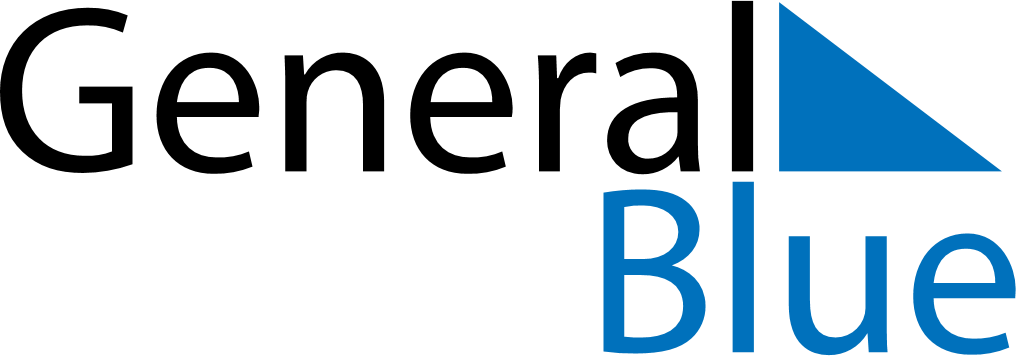 Brazil 2030 HolidaysBrazil 2030 HolidaysDATENAME OF HOLIDAYJanuary 1, 2030TuesdayNew Year’s DayMarch 2, 2030SaturdayCarnivalApril 19, 2030FridayGood FridayApril 21, 2030SundayTiradentes’ DayApril 21, 2030SundayEaster SundayMay 1, 2030WednesdayLabour DayMay 12, 2030SundayMother’s DayJune 12, 2030WednesdayLovers’ DayJune 20, 2030ThursdayCorpus ChristiAugust 11, 2030SundayFather’s DaySeptember 7, 2030SaturdayIndependence DayOctober 6, 2030SundayElection DayOctober 12, 2030SaturdayOur Lady of AparecidaOctober 27, 2030SundayElection DayNovember 2, 2030SaturdayAll Souls’ DayNovember 15, 2030FridayRepublic DayDecember 24, 2030TuesdayChristmas EveDecember 25, 2030WednesdayChristmas DayDecember 31, 2030TuesdayNew Year’s Eve